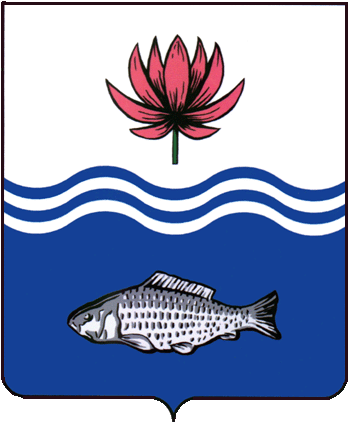 АДМИНИСТРАЦИЯ МО "ВОЛОДАРСКИЙ РАЙОН"АСТРАХАНСКОЙ ОБЛАСТИПОСТАНОВЛЕНИЕО предоставлении Алханову А.Т.в аренду земельного участка для сенокошенияВ связи с обращением Алханова Аманхалдыха Туленовича, в соответствии со ст. ст. 22, пп. 19. п. 2 ст. 39.6. Земельного кодекса РФ, администрация МО «Володарский район» ПОСТАНОВЛЯЕТ:1.	Предоставить Алханову Аманхалдыху Туленовичу, 04.01.1958 г.р. (паспорт 12 03 624318 выдан ОВД Красноярского района Астраханской области, 24.01.2003 г., адрес регистрации: Астраханская область, Красноярский район, с. Красный Яр, ул. Советская, д. 80, кв. 4) земельный участок в аренду сроком на 3 (три) года, с кадастровым номером 30:02:012401:33, общей площадью 50000 кв.м, из категории «земли сельскохозяйственного назначения», расположенный примерно 1,2 км северо-восточнее                                      п. Володарский Володарского района Астраханской области, для сенокошения.2.	Алханову Аманхалдыху Туленовичу:2.1.	Заключить соглашение о расторжении договора аренды № 14 от 08.02.2019 г. земельного участка с администрацией МО «Володарский район».2.2.	Заключить договор аренды земельного участка с администрацией МО «Володарский район».2.3.	Зарегистрировать договор аренды земельного участка в Володарском отделе Управления Федеральной службы государственной регистрации, кадастра и картографии по Астраханской области в течение 30 дней со дня подписания договора аренды.2.4.	Ежеквартально вносить причитающийся размер арендной платы в установленные договором сроки.2.5.	При перемене места регистрации сообщить в отдел земельных и имущественных отношений, жилищной политики администрации МО «Володарский район».3.	Отделу земельных и имущественных отношений, жилищной политики администрации МО «Володарский район» (Мажитов) внести соответствующие изменения в учетную и справочную документацию.4.	Постановление администрации МО «Володарский район» от 08.02.2019 г. № 225 считать утратившим силу.5. 	Контроль за исполнением настоящего постановления оставляю за собой.И.о. заместителя главыпо оперативной работе					           Р.Т. Мухамбетов           от 04.02.2022 г.N  166